Czym się różni informacja od opinii?Dla nauczyciela tytułem wstępu: Rosnące oddziaływanie mediów na rzeczywistość społeczną jest zauważalne zarówno w obszarze nabywania wiedzy oraz wyobrażeń, jak również w aspekcie kreowania wartości, norm, postaw czy poglądów. Media są uznawane za czynnik w pewnym stopniu determinujący kształtowanie się tożsamości. Środki masowego przekazu obejmują swoim zasięgiem wszystkie możliwe tematy. Z tego powodu ich głównym zadaniem powinno być przedstawianie prawdy. Transmisja prawdziwego obrazu rzeczywistości umożliwia ludziom podejmowanie samodzielnych, odpowiedzialnych decyzji. Podstawą tego założenia jest fakt, że niezależne decyzje można podjąć jedynie na podstawie posiadania prawdziwych informacji. Niestety współczesne media nie są wolne od manipulacji. „Różnymi kanałami przenika manipulacja w głąb społeczeństwa: w uprawianej polityce, w prowadzonym handlu (reklama), w propagowanej modzie, a nawet w działalności oświatowej i edukacyjnej. Jednakże najbardziej skutecznym kanałem dla działań manipulatorskich są środki masowego przekazu”. 
Wśród komunikatów, które docierają do współczesnego odbiorcy, bardzo często informacje mieszają się z subiektywnymi opiniami. Przedstawienie młodym ludziom, jak wygląda modelowy przekaz informacyjny, a jak opinia, pomoże im w późniejszym wyodrębnianiu obu tych rodzajów przekazu z wielogłosowych tekstów kultury.Rzetelny przekaz medialny przekazujący informację powinien zawierać wszystkie jej elementy, a nie jedynie prezentować wybrane aspekty zagadnienia.Musi zatem stwierdzać:Co się wydarzyło?Kiedy i gdzie miało to miejsce?Kto brał udział w zdarzeniu?MOŻE (gdy potrzeba) uwzględnić kontekst wydarzeń, który pozwoli pełniej zrozumieć ich istotę. Często bez dodatkowych wiadomości na temat tła kulturowego, przyczyn, wcześniejszych zajść itp., pozostawiony jedynie z suchą wiadomością odbiorca może mylnie ją zrozumieć.Często informacje uzupełniane są o komentarz o motywacjach działań i celach osób biorących udział w zdarzeniach. Komentatorom życia publicznego, jako autorytetom, często dajemy wiarę. Należy pamiętać, że prezentują oni jedynie własną opinię na temat faktów.
Nauczyciel może zwrócić uwagę uczniów na fakt, że współcześnie w mediach z premedytacją dąży się niekiedy do fałszowania informacji konstruując opinie, szczególnie w quasi-informacjach dotyczących zagadnień politycznych. Polityka to trudna i skomplikowana dziedzina.Dziennikarskie gatunki informacyjne to m.in.: telewizyjne wiadomości, reportaże, sprawozdania i relacje, kalendarium.Autor opinii powinien wypowiadać się we własnym imieniu, zaznaczając subiektywność swojego punktu widzenia. Może to zrobić za pomocą takich sformułowań jak: „uważam, że…, „sądzę, że…”, „wydaje mi się, że…”, „podejrzewam, że…”, „z mojego punktu widzenia…”, „według mnie…” itp. Mniej bezpośrednim środkiem językowym w wyrażaniu opinii jest używanie trybu przypuszczającego i wyrażeń takich jak: „najprawdopodobniej…”, „zapewne…”.Autorzy przedstawiający własne poglądy często używają języka bardziej potocznego, mniej oficjalnego niż dziennikarze starający się podkreślać własną obiektywność. Widać to szczególnie w przypadku felietonów. Ich autorzy nie stronią również od humoru, niedopuszczalnego w dziennikarstwie informacyjnym.Dobrze sformułowana opinia powinna zawierać przekonujące uzasadnienie danego stanowiska, świadczące o dogłębnym zrozumieniu omawianego zagadnienia.Gatunki typowe dla prezentowania opinii (czyli publicystyczne) to obok felietonu m.in.: recenzja, esej, komentarz.Cele operacyjneUczniowie:wiedzą, czym różni się informacja od opinii;potrafią na podstawie zebranych danych sformułować informację i opinię;wiedzą, w jakich sytuacjach formułuje się opinię, a w jakich informację.Przebieg zajęć1.Na przykładzie ilustracji z pliku „WSTĘP” wyjaśnij, czym jest informacja, a czym opinia, skorzystaj z informacji umieszczonych powyżej („dla nauczyciela”) . Powieś na tablicy dwa arkusze papieru, jeden zatytułowany „Opinia”, a drugi „Informacja”. Rozsyp na stole sformułowania z pliku „Informacja i opinia”. Poproś kolejno kilka osób, żeby podchodziły do stołu, wyciągały kartkę, odczytywały i decydowały, na który arkusz ją przyczepić. Pozostali mogą dyskutować i doradzać. Jeśli w jakimś przypadku uczestniczki i uczestnicy nie są zdecydowani, powieście kartkę na środku, między dwoma arkuszami.*DYSKUSJA*PLIK „INFORMACJA I OPINIA”2.Powiedz, że informacja powinna być obiektywna i konkretna. Przyklej na arkusz zatytułowany „Informacja” pytania, na które powinna odpowiadać rzetelna informacja dziennikarska (plik „Informacja i opinia”). Powiedz też, że opinia to wyrażenie poglądu na jakiś temat. Zwróć uwagę, że czasem stosuje się formę „uważam, że”, „myślę, że” itp. — ta forma powoduje, że odbiorca od razu wie, że autor wyraża opinię. Często jednak stosowane są formy kategoryczne „to jest najlepsze”, „to jest najgorsze”, które także są opiniami, ale są tak sformułowane, jakby wyrażały prawdę obiektywną. Możesz w tym momencie zaznaczyć, że takie wypowiedzi mają charakter celowy i często z premedytacją służą manipulacji, a my działamy zgodnie z dewizą Kartezjusza „Cogito ergo sum”. Musimy być świadomi celowości komunikatów, które nas otaczają.*MINIWYKLAD OSOBY PROWADZĄCEJ*PLIK „INFORMACJA I OPINIA”3.Podziel uczestników na grupy po np. 3 osoby. Poproś, żeby na podstawie podanych zdań z pliku „Cyrk” sformułowali: 
a) informację o przyjeździe cyrku do działu „Aktualności”;
b) opinię o tym wydarzeniu do działu „Uczniowie komentują” na stronę internetową szkoły. 
Poproś grupy o przyczepienie kartek z wypowiedziami odpowiednio na arkuszach „Informacja” i „Opinia”. 
Przedstawiciele grup czytają napisane teksty. Krótko skomentuj, czy teksty spełniają podstawowe zasady w swoich kategoriach.*PRACA W GRUPACH*PLIK „CYRK”4.Nauczyciel czyta wypowiedzi z pliku „Fragmenty”, uczestnicy przyporządkowują je do kategorii „Informacja” lub „Opinia”.*DYSKUSJA*PLIK „FRAGMENTY”5.Przypomnij uczestnikom i uczestniczkom pierwsze ćwiczenie. Jeśli jakieś kartki zostały na środku tablicy, zapytaj, czy teraz potrafią je przyporządkować do jednego z arkuszy. Podkreśl, że nie tylko odbiorca czasem myli informację z opinią. Zdarza się to również dziennikarzom i publicystom, którzy piszą teksty. Często jest to spowodowane mocnym zaangażowaniem autora w temat artykułu czy wypowiedzi. Należy świadomie korzystać z komunikatów, które są wokół nas.*MINIWYKŁAD NAUCZYCIELA – korzystamy z wiedzy „dla nauczyciela”6.Zadania sprawdzające: KAHOOThttps://create.kahoot.it/share/informacja-i-opinia/663531ba-1d74-4a33-8442-ab49b43b1c17 *** Zadanie domowe***Niech uczniowie przyniosą na następne zajęcia dowolną gazetę codzienną. Ustalimy z nimi, które działy powinny zawierać informacje, a które opinie. Podyskutujemy, dlaczego często granice miedzy informacją a opinią zacierają się.EwaluacjaCzy po przeprowadzonych zajęciach uczestnicy i uczestniczki:rozumieją podstawowe różnice między opinią a informacją?potrafią sformułować oba rodzaje wypowiedzi?Żródła:MASS MEDIA WE WSPÓŁCZESNYM ŚWIECIE, Redakcja naukowa Violetta Tanaś Wojciech Welskop, Wydawnictwo Naukowe Wyższej Szkoły Biznesu i Nauk o Zdrowiu Łódź, 2019Edukacja medialna.edu.plZałącznik nr 1 – CYRKCYRK1. W przyszłym tygodniu na placu Akrobackim rozbije namioty cyrk „Klaun”. Przez dwa tygodnie codziennie będzie odbywało się jedno przedstawienie. Bilety do nabycia w kasie cyrku, koszt: normalny 20 zł, ulgowy 10 zł.2. Powinniśmy coś zrobić, do miasta przyjeżdża cyrk, w którym męczy się zwierzęta. Są one zmuszane do wykonywania różnych sztuczek. Dodatkowo cyrkowcy przetrzymują je w bardzo złych warunkach.3. Plac Akrobacki jest zupełnie nieprzygotowany do rozbicia trzech olbrzymich namiotów. Pracownicy cyrku i ich zwierzęta będą pozbawieni bieżącej wody i kanalizacji.4. Nie lubię cyrku. Nawet jeśli nie ma sztuczek ze zwierzętami, których nie cierpię, to i tak mi się nie podoba.5. Moim zdaniem dzieciom z miasta przyda się jakaś atrakcja. Cyrk był fantastyczną rozrywką dla rodziców, kiedy byli mali i z pewnością będzie radosnym przeżyciem dla ich dzieci.6. Bilety są bardzo drogie. Rodzina z dwójką dzieci wyda 60 zł za godzinne przedstawienie.7. W czasie przedstawień cyrkowych prowadzona będzie zbiórka pieniędzy przeznaczonych na karmę dla słoni – dawnych pracowników cyrku, które przebywają w warszawskim zoo.8. W programie przedstawienia znalazły się popisy zwierząt, występ magika Lucjana, akrobacje na trapezie i pokaz woltyżerski.9. Cyrk spowoduje, że przez dwa tygodnie nie da się mieszkać w domach otaczających plac Akrobacki. Smród zwierzęcych odchodów, brak bieżącej wody i kanalizacji uczynią z okolicznych ulic średniowieczny rynsztok.10. Przy dobrej woli mieszkańców pokonamy wszystkie przeszkody i będziemy mieć wiele radości z wizyty cyrku w naszym mieście.Załacznik nr 2 – fragmentyFragmentyW piątek (8 listopada) rozpocznie się w Łodzi 18. edycja Forum Kina Europejskiego. Wtrakcie ośmiu dni festiwalu zorganizowanych zostanie aż 90 projekcji. Uczestnicy będą moglitakże spotkać się z Jerrym Schatzbergiem i Guyem Maddinem, mistrzami europejskiegokina. Sprawdź, na jakie filmy warto się wybrać.Źródło:http://wyborcza.pl/56,75475,14911850,Forum_Kina_Europejskiego__90_filmow_na_osiemnastke.HtmlW PKO BP, największym polskim banku, doszło wczoraj do poważnej awarii, którąusunięto. Niestety, rano znowu pojawiły się problemy. Przede wszystkim z kartamipłatniczymi. Awarię usunięto. Są też poważne kłopoty z bankomatami sieci Euronet ikartami MasterCard. Ale to nie wszystko. Na swój bank skarżyli się również klienci BZWBK.Zgłoszenie dostaliśmy od jednego z naszych użytkowników. Napisał, że od kilku godzin sąkłopoty z wypłatami z bankomatów PKO BP. - Nie działają wypłaty kartami PKO BP i Inteligo.Nie działa również IKO - napisał nam czytelnik.- Utrudnienia występowały przy wypłacie gotówki w bankomatach - problem dotyczył 15 proc.transakcji - powiedziała wczoraj Monika Floriańczyk z biura prasowego PKO BP.Tuż po godzinie 18 dostaliśmy wiadomość, że transakcje w bankomatach są już obsługiwanepoprawnie.http://finanse.wp.pl/kat,1033715,title,Ciag-dalszy-powaznej-awarii-w-PKO-BP,wid,16156733,wiadomosc.htmlRosyjscy kosmonauci Oleg Kotow i Siergiej Riazański, pracujący na Międzynarodowej Stacji Kosmicznej (ISS), wyszli na "spacer" w otwartą przestrzeń kosmiczną z pochodnią sztafety ognia olimpijskiego Zimowych Igrzysk Olimpijskich 2014 roku w Soczi.To pierwszy w historii przypadek wyniesienia olimpijskiej pochodni w otwarty kosmos. Olimpijska pochodnia wędrowała w kosmos już dwukrotnie - w 1996 i 2000 roku - jednak nigdy wcześniej nie wynoszono jej bezpośrednio w przestrzeń kosmiczną. W poniedziałek pochodnia ma wrócić na Ziemię. To od niej w lutym przyszłego roku planuje się zapalić znicz olimpiady w Soczi.http://wiadomosci.wp.pl/kat,18032,title,Pochodnia-olimpijska-w-otwartej-przestrzeni-kosmicznej,wid,16158079,wiadomosc.htmlShrek to nawet właśnie jest bardziej dla starszych widzów. Gdzieś słyszałam że jacyś rodzice skarżyli się nawet na to że ten film animowany nie nadaje się dla dzieci. Według mnie przesadzają, ale młodsi po prostu nie zrozumieją wielu rzeczy. Ale to nie przeszkadza w tym, że również oglądałam Shreka w dzieciństwie i go uwielbiałam : ) Stoi u mnie w czołówce.http://www.filmweb.pl/film/Shrek-2001-9509/discussion/Doskona%C5%82y+film%21+%3A%29+Pi%C4%99kna+i+m%C4%85dra+bajka+nie+tylko+dla+dzieci.,2279996"Nikt nie będzie nic robił na siłę. Jest duży opór społeczny, nikt nie będzie uchwalał planu,któremu sprzeciwiają się mieszkańcy. Co nie zmienia postaci rzeczy, że uważam, że to błąd, żew tym miejscu 10-piętrowe budynki niczego nie zepsują, a na pewno Brzeźnu impulsinwestycyjny przydałby się bardzo. Ja uważam, że to strata dla dzielnicy, ale na pewno na siłę niktnie będzie forsował planu, który wzbudza taki sprzeciw"http://m.trojmiasto.pl/news/Nie-bedzie-wiezowcow-wbrew-mieszkancom-n73801.htmlTo jest najgorsze, co mogło się wydarzyć. Oczywiście, chcieliśmy ten mecz wygrać i zakończyć rozdział na ten sezon. Zostać na pozycji, która gwarantowała bezpieczny byt w Enea Ekstralidze i nie mieć już więcej stresu - przyznał zawodnik Betardu Sparty Wrocław.http://eurosport.onet.pl/zuzel/ekstraliga/sebastian-ulamek-to-jest-najgorsze-co-moglo-sie-wydarzyc/bzzfnZałącznik nr 3 – informacja i opiniaINFORMACJAKTO?CO?GDZIE?KIEDY?JAK?DLACZEGO?CO Z TEGO WYNIKA?Załącznik nr 4 – wstęp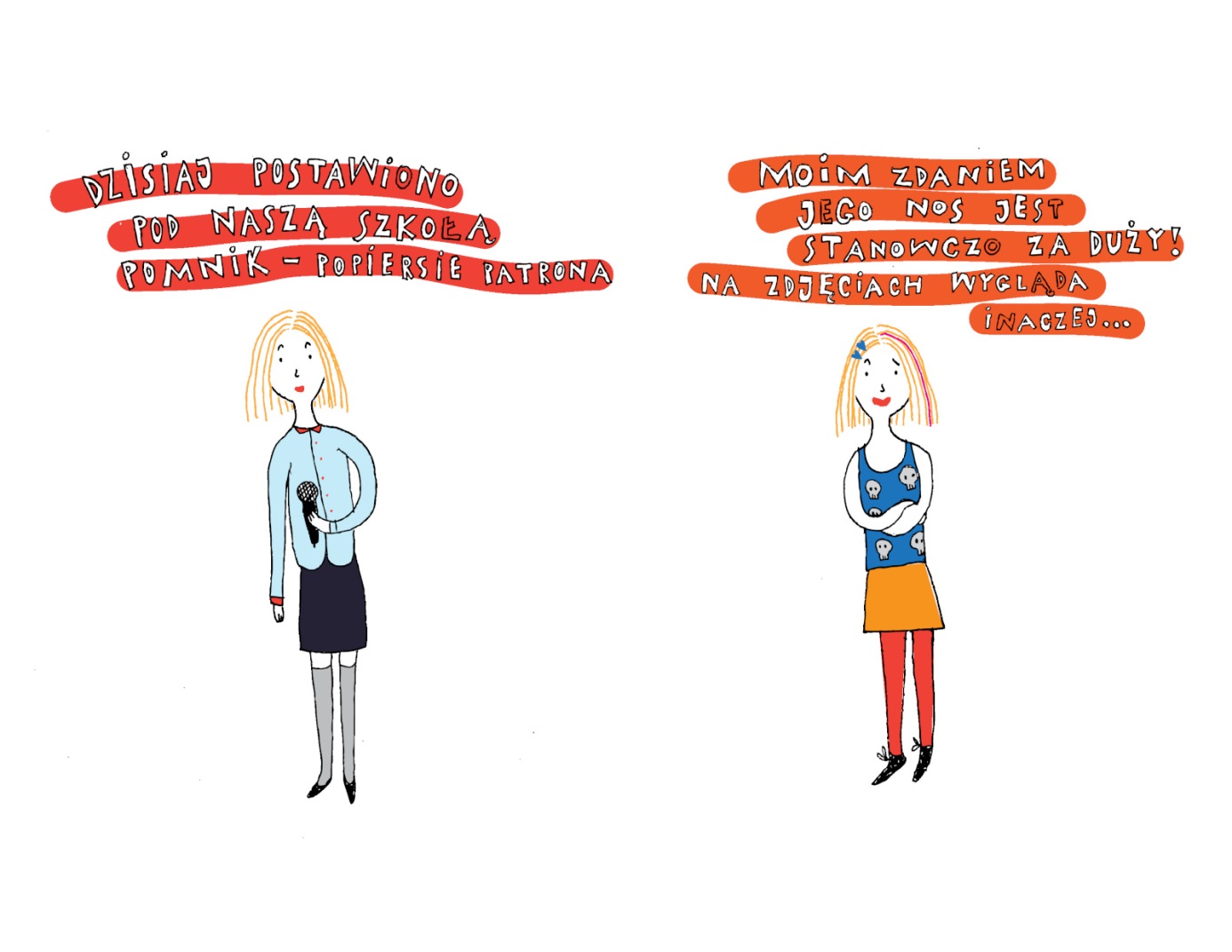 Moim zdaniem...Najlepszy jest...Fatalnie, że...Nie wyobrażam sobie, jak...Odbędzie sięDnia 5. październikaGodzina nie została podanaNa razie nie wiadomo, czy...Bez sensuFantastycznie, że...Dobrą stroną jest to, że...Najgorsza jest...W Miejskim Domu KulturyW ramach festiwalu...Wkrótce podamy szczegółowy programNastąpiła zmianaZ przyczyn niezależnych od organizatora odwołano...Pozytywnie mnie zaskoczyło...Dlatego obiekt zostanie zamkniętyZa zmiany odpowiedzialny jest burmistrz naszej gminyUważam, że on za to odpowiadaTo jest arcydziełoEksperci uznali malowidło za arcydziełoMleko jest bardzo niezdroweStanisław Mleczarski stwierdził, że mleko jest bardzo niezdrowe.